                                                                       ANNEX 5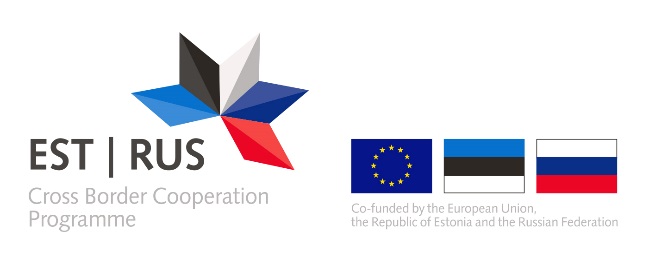 APPLICANTS AND/OR PARTNERS DECLARATION OF MEETING THE CRITERIA OF A MICRO, SMALL OR MEDIUM SIZED (SME) ENTERPRISEThe applicant and/or partner declares that according to the Commission Recommendation 2003/361/EC and Annex I of the Commission Regulation (EU) No 651/2014 it is considered to be a micro, small or medium sized enterprise. The applicant and/or partner declares that its financial thresholds and number of employees together with its partner and linked enterprises is as stated below:Staff headcount (in annual work units, AWU)Annual turnoverAnnual balance sheet